Spanish-English Flashcard№2Spanish		Englishseguridad		safetyenlace			linkentrada		entranceinvitación		invitationamarillo		yellowvidrio			glassAn effective and interesting way to learn foreign languages. Special assignment to study Spanish words. Student offer a simple crossword puzzle in which the color of the cell specifies the length of Spanish words and points of intersection(common letters). The English versions of the words – in table. The student must write the Spanish word – See Table 2Free download printable flashcards – http://www.oflameron.ru© by Valery V Shmeleff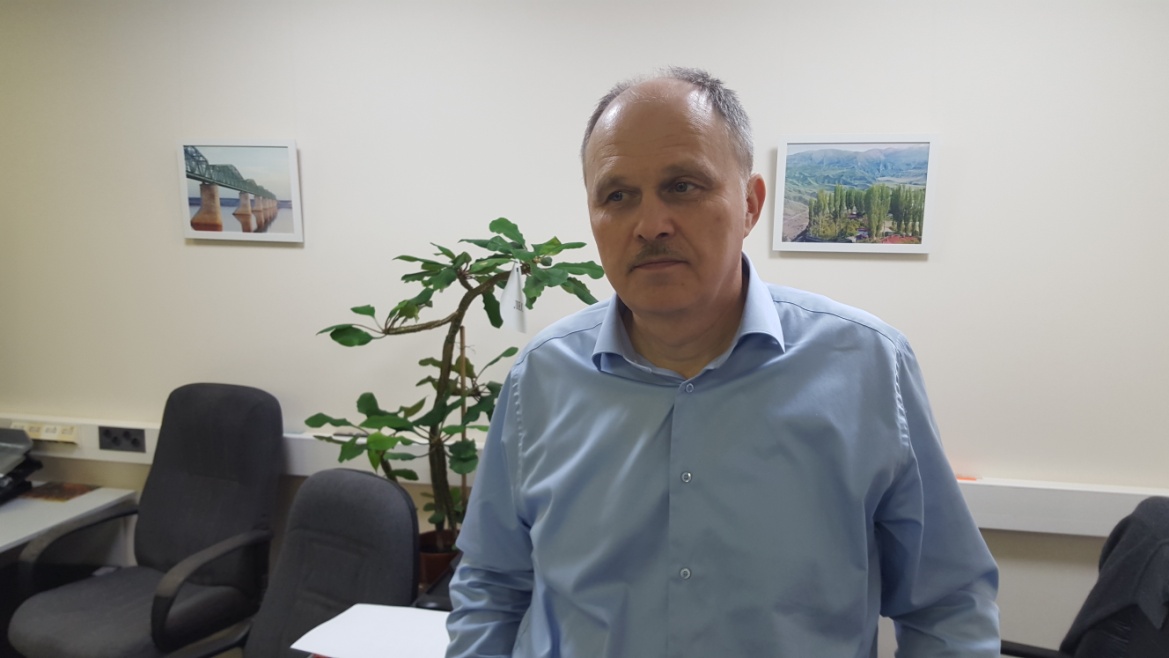 Spanish wordsSpanish wordsSpanish wordsSpanish wordsSpanish wordsSpanish wordsSpanish wordsSpanish wordsSpanish wordsEnglishE  IESource words NN NVsafety T V L Ilink SE Q U R I   D ADentranceA T C RpromptD  AE Iyellow A CO glassA M A  R ILLOOFLAMERONONSpanish words (Table 2)Spanish words (Table 2)Spanish words (Table 2)Spanish words (Table 2)Spanish words (Table 2)Spanish words (Table 2)Spanish words (Table 2)Spanish words (Table 2)Spanish words (Table 2)EnglishSource wordssafety linkentrancepromptyellowglassOFLAMERON